Zagreb, 13.07.2017.S. C. FRIGORAD-HRAŠĆE j.d.o.o. u stečajuKorana Ferdelji, stečajni upraviteljHrašćanska 32HRAŠĆE TUROPOLJSKOOIB: 66700014938Nakon što sam na Vaš zahtjev dana 04.07.2017. godine u Hrašću Turopoljskom, Hrašćinska 32 pregledao predmetno vozilo, dajem sljedećiNALAZ1. PODACI O VOZILUVrsta vozila:			N1Marka, model i tip:	VOLKSWAGEN CADDY 2.0 SDIU prometu od:		07.08.2007.VIN oznaka:			WV1ZZZ2KZ8X019113Obujam motora (ccm):	1.968Snaga motora (kW):	51Prijeđeno km:		159.394Boja:				ŽUTABroj vrata:			2+1+1Registarska oznaka:	-Datum prve reg. u RH:	24.03.2016.Stanje vozila:		prosječno2. TRŽNA VRIJEDNOST VOZILAPredmetno vozilo se više ne proizvodi. Njegov tehnički nasljednik VW CADDY FURGON 2.0 TDI (55 kW) može se danas nabaviti, uključujući sve troškove do registracije, po cijeni s PDV-om od141.533,70 knKako se radi o vozilu koje je tehnički savršenije od predmetnog vozila potrebno je cijenu umanjiti za 10 % pa bi tako novo predmetno vozilo danas koštalo127.380,33 knDanas je predmetno vozilo staro oko 10 godina. Uzimajući u obzir starost i stanje vozila te njegovu potražnju na tržištu rabljenih vozila, procjenjujem da je vozilo amortiziralo oko 83 % vrijednosti novog vozila, tako da vrijednost predmetnog vozila iznosi 21.654,66 knProsječna kilometraža za ovu vrstu vozila tijekom 10 godina iznosila bi 18.000 km godišnje ili za navedeni period ukupno 180.000 km. Predmetno vozilo je u istom periodu prešlo 159.394 km što je oko 20.000 km manje od prosjeka. Ovaj manji broj prijeđenih kilometara uvećava njegovu vrijednost za 0,3% na svakih 1.000 km ili oko 6% pa tržna vrijednost predmetnog vozila iznosi22.953,94 knIzgled predmetnog vozila i stanja broja kilometara prikazuju sljedeće fotografije snimljene prilikom pregleda dana 04.07.2017. godine: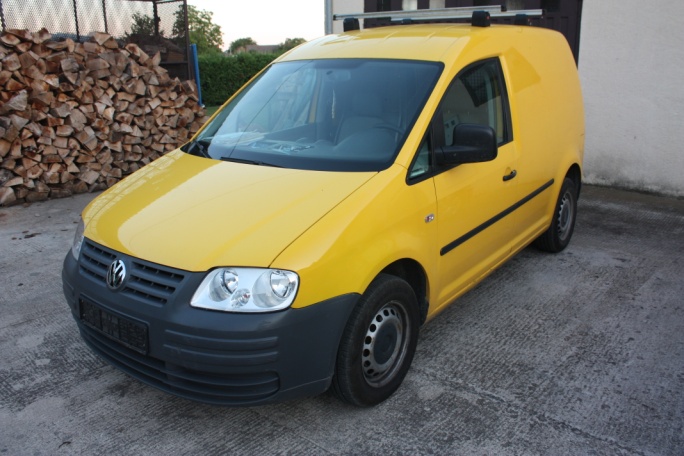 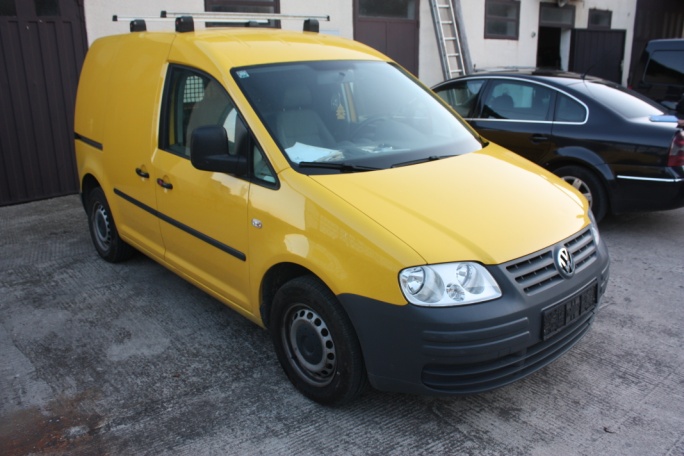 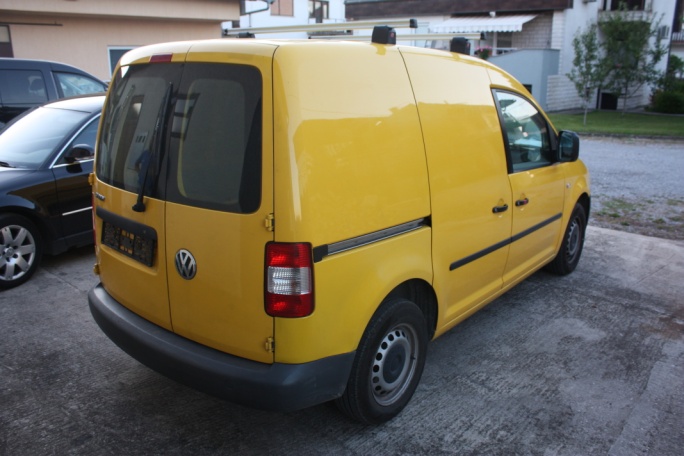 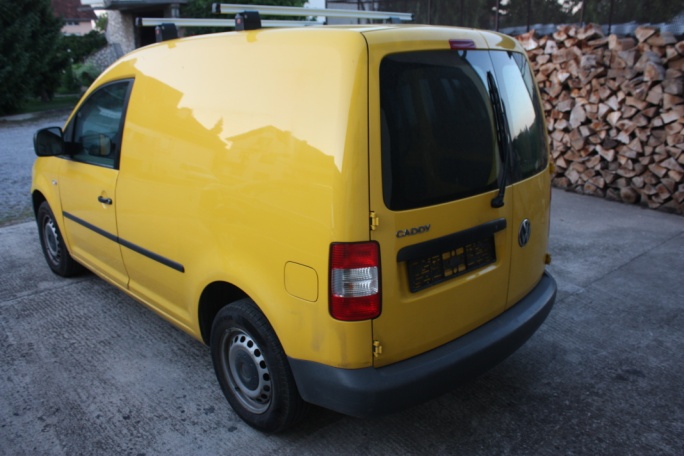 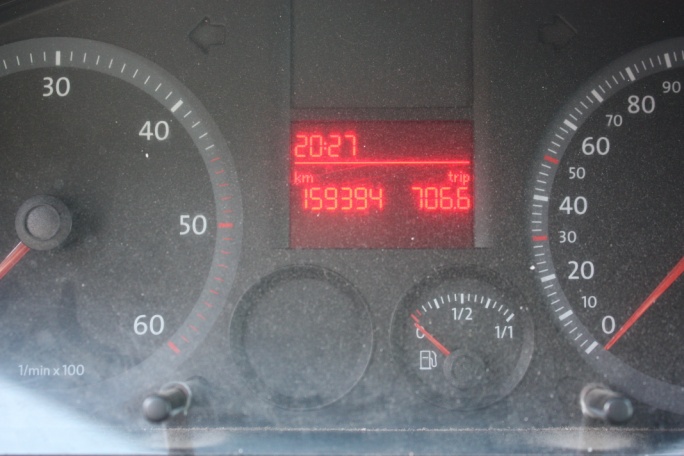 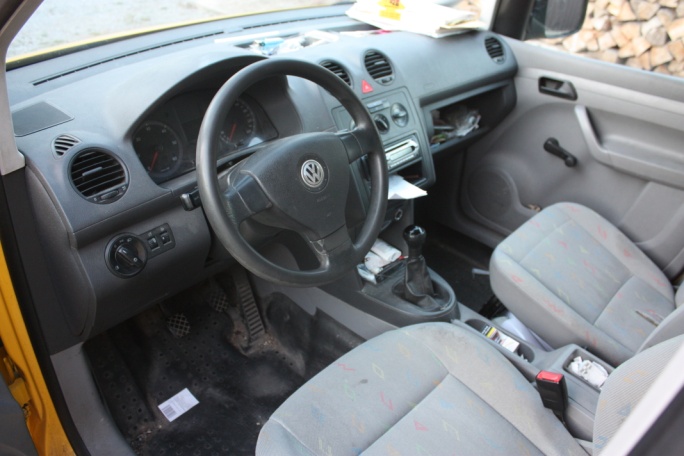 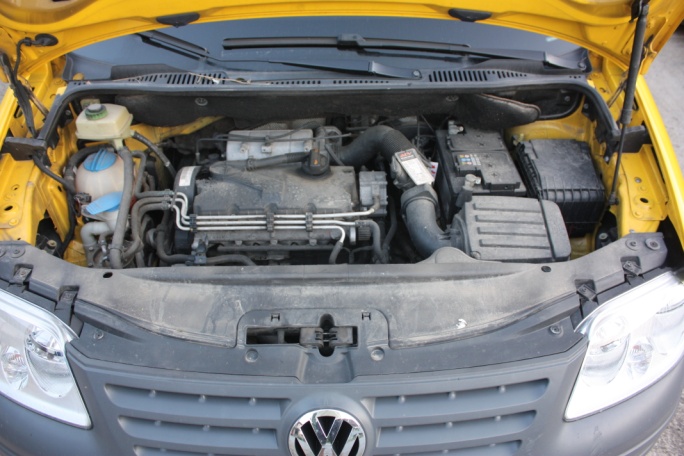 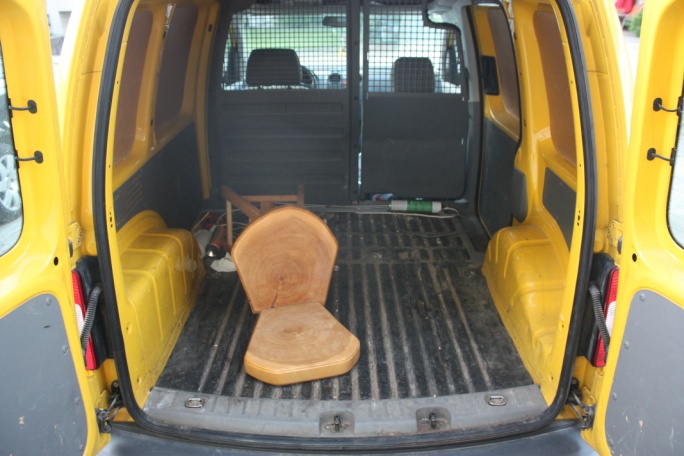 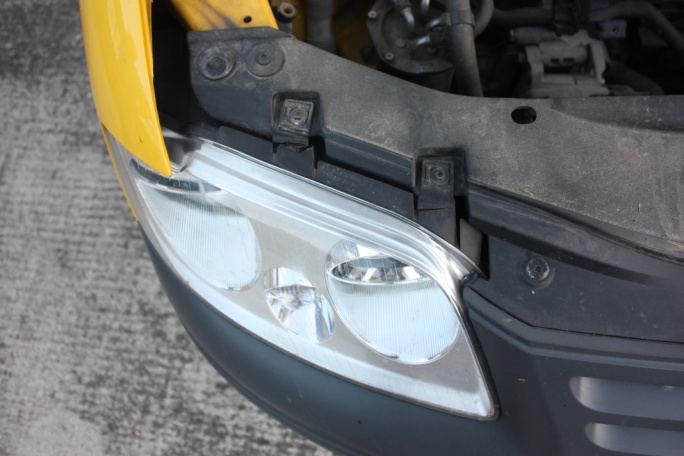 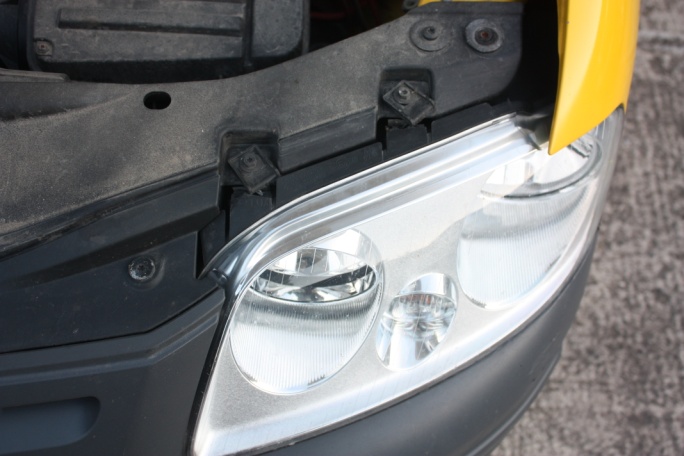 MIŠLJENJETržna vrijednost predmetnog vozila iznosi 22.953,94 kn.vještak Neven Ereš dipl. ing. 